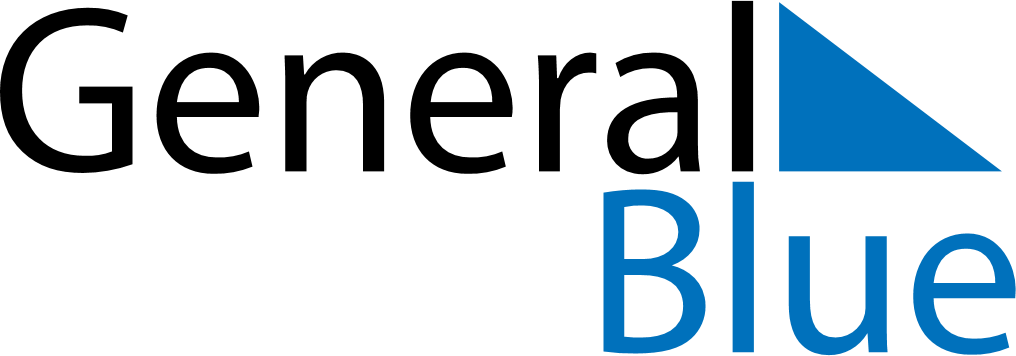 May 2018May 2018May 2018Central African RepublicCentral African RepublicMONTUEWEDTHUFRISATSUN123456Labour Day78910111213Ascension Day1415161718192021222324252627Whit Monday28293031